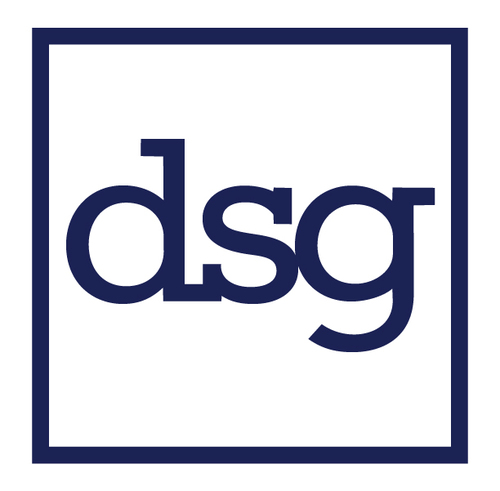 2019 - 2020 Duke Student GovernmentAt-Large Senator ApplicationThank you for your interest in applying for an at-large seat on the Senate of Duke Student Government. Senators-At-Large are nominated by a selection committee and confirmed by the full Senate. Each Senator serves on one committee (see descriptions of purviews from the Senate By-Law at the end of this document), but candidates may be considered for multiple committees during the interview process. As a Senator, you will debate legislation in our weekly Senate meetings (8pm on Wednesdays) and work with your committee on projects to improve our campus and draft legislation!Students are encouraged to apply through the at-large process, regardless of prior involvement with Duke Student Government, year at Duke, academic background, or stage in Duke career.Please follow these instructions:Fill out the personal information on the following pages.Type your responses to the questions that follow (please limit to 2 pages, single spaced).Return the application in its entirety no later than 5:00 PM on Friday, September 13th to the DSG Attorney General John Markis (john.markis@duke.edu) Please set the subject line of your email as “At-Large DSG Candidate: [your name].” This is a firm deadline. Submissions are only accepted via email.Once your application is submitted, you will be contacted to schedule a time to interview. Interviews will take place after elections, the weekend of September 14-15th. If you have any questions, please contact DSG Attorney General John Markis (john.markis@duke.edu).Duke Student GovernmentAt-Large Senator Application InformationName: Preferred Pronouns (ex: she/her, they/them) Class Year: Email:  Phone:   Preferred committee(s) (List in order of preference): Ethnicity/Race (N/A if you choose not to disclose): Gender Identity (N/A if you choose not to disclose): Application QuestionsWhat, in your opinion, is the role of a DSG Senator? Why are you interested in being a Senator?What experience do you have that would help you serve effectively as a Senator? List any prior advocacy, boardroom, or collaborative experiences you have. For example, has there ever been a rule/policy that you thought was unjust? What did/would you do to change it?Propose at least one project or policy on which you would like to work this year. Why is this project or policy important to students? How would you go about pursuing it?Duke Student Government seeks a talented, engaged representative body that demonstrates the wide range of human experience; we believe that the diversity of our senators makes our legislative body stronger. We encourage you to share below a perspective, set of experiences, or something from your background that you bring that may allow us to better understand you. Committee Specific Questions(optional)The following questions are committee specific questions. You may answer the questions for the committee or committees you chose to list on the previous page. These questions are optional, but answering these questions is strongly encouraged. Academic AffairsAs an institution of higher learning, academics forms a core component of the university. However, an individual’s academic experience often extends beyond just the classroom. Taking this into account, what project do you see yourself working on as a Senator for AA? What does this project mean to you and how do you see yourself getting started on it?Durham and Regional AffairsAn important part of the Duke experience is not only to get to know the community of Duke, but to also get to know Durham. What steps have you taken to familiarize yourself with the Durham community? (Can be personal experiences, trips, research, etc.)Campus LifePart of what makes Duke so great is the wide range of experiences that students bring to campus and enrich while on campus. Together students are able to form and join communities around these shared experiences like campus clubs, social groups, residential groups, athletic groups, etc. The goal of the campus life committee is to aid in the creation, continuation, and enhancement of all communities by favorably shaping policy and providing access to resources. How do you define your Duke community/communities? How do interact with communities at Duke? What are some areas for improvement you have noticed either within Duke communities or from other departments (Housing/Dining, Dean’s Office, Student Affairs, DUPD, NSP, etc.) that could help the communities?          Services and SustainabilityConsidering today’s changing global climate, it is more important to incorporate sustainability into our daily lives now than ever before. In what ways do you envision Duke becoming a more sustainable campus? Alternatively, have any services on campus failed or not functioned to their best ability in your experience? How would you describe the relationship between services and sustainability on Duke’s campus?Equity and OutreachIn Equity & Outreach, we aspire to use “equity” as more than just a buzzword. What is your personal definition of “equity”? What sorts of ideas and/or issues do you connect to it? How do you perceive it in the context of Duke? The Academic Affairs Committee oversees all activities that support the academic mission of the University.  The Academic Affairs Committee shall have purview over Duke curriculum, faculty programs and pedagogy, course evaluations, academic advising, course registration, tuition, financial aid, the university academic calendar, admissions, student-faculty interaction, the Undergraduate Honor Code, academic services, study abroad programs, international civic engagement programs, and special academic programs.  The Academic Affairs Committee shall also work closely with the Office of the Provost, the office of the Dean of Trinity College, and the office of the Dean of the Pratt School for Engineering.The Durham and Regional Affairs Committee oversees all university policies concerning government and community affairs.  The Durham and Regional Affairs Committee shall have purview over community service, Durham city and county governments, North Carolina state affairs, relations with local universities, Durham cultural life, off-campus mediation, and engagement in elections.  The Durham and Regional Affairs Committee shall also work closely with the Duke Partnership for Service, the Duke Center for Civic Engagement, and the Office for Durham and Regional Affairs.The Campus Life Committee oversees the social and ethical development of Duke students and university policies relating to the undergraduate experience. The Campus Life Committee shall have purview over athletic events, alcohol and event registration, pre-orientation programs, social programming, social venues, campus arts initiatives and communities, and the campus climate, as well as over residential houses, residential assessment, residential programming, residential governance, and the community forum.  The Campus Life Committee shall also work closely with the Duke University Athletic Association, the K-ville Line Monitors, the Dean of Students, the Office of Undergraduate Education, the Office of Student Affairs, and the Housing, Dining, and Residential Life Office.The Services & Sustainability Committee oversees all campus services and facilities that correspond with undergraduate student life, as well as projects that impact the University’s consolidated infrastructure, physical facilities, sustainability efforts and natural environment.  The Services & Sustainability Committee shall have purview over dining, the DukeCard, campus facilities, the Career Center, CAPS, DUSDAC, DUSHAC, parking and transportation, and student health, as well as over campus grounds, roads, walkways, parking facilities, utilities, environmental sustainability efforts, natural environment and policies relating thereto. The Services & Sustainability Committee shall also work closely with the Office of Information Technology, the Office of Parking and Transportation, the Office of Facilities Management, Sustainable Duke, and the Student Affairs Office.The Equity & Outreach Committee shall work to enhance a respectful and inclusive work and learning environment for the university.  The Equity & Outreach Committee shall recommend policies that encourage values of equity and diversity, equal opportunity, harassment prevention, financial equity, ethical labor and employment practices, and it shall promote the celebration of diverse cultures, ideologies, and philosophies.  The Equity & Outreach Committee shall also work closely with the Office for Institutional Equity, the Office of Undergraduate Education, and the Office of Student Affairs.